§1552.  Children's guardians1.  Guardian ad litem roster.  The division shall assist the Chief Judge of the District Court in the establishment and maintenance of a roster of guardians ad litem pursuant to section 1553.[PL 2013, c. 406, §1 (NEW).]2.  Administration of guardians ad litem under Title 19-A.  For guardians ad litem appointed under Title 19‑A, the division shall assist the Chief Judge of the District Court in:A.  Establishing standardized billing, itemization requirements and time reporting processes for all guardians ad litem;  [PL 2013, c. 406, §1 (NEW).]B.  Establishing guidelines for preparation of required reports; and  [PL 2013, c. 406, §1 (NEW).]C.  Collecting, maintaining and reporting data about orders of appointment, submission of required reports, caseloads and other information as directed by the Chief Judge of the District Court.  [PL 2013, c. 406, §1 (NEW).][PL 2013, c. 406, §1 (NEW).]3.  Staff.  The State Court Administrator shall provide necessary professional and clerical or other staff and logistical support to the division within the limit of funds available.[PL 2013, c. 406, §1 (NEW).]4.  Public information.  The division shall provide public information about the role of guardians ad litem, how to provide comments about a guardian ad litem and the complaint process established pursuant to section 1557.[PL 2013, c. 406, §1 (NEW).]5.  Effective date.  This section takes effect January 1, 2015.[PL 2013, c. 406, §1 (NEW).]SECTION HISTORYPL 2013, c. 406, §1 (NEW). The State of Maine claims a copyright in its codified statutes. If you intend to republish this material, we require that you include the following disclaimer in your publication:All copyrights and other rights to statutory text are reserved by the State of Maine. The text included in this publication reflects changes made through the First Regular and First Special Session of the 131st Maine Legislature and is current through November 1. 2023
                    . The text is subject to change without notice. It is a version that has not been officially certified by the Secretary of State. Refer to the Maine Revised Statutes Annotated and supplements for certified text.
                The Office of the Revisor of Statutes also requests that you send us one copy of any statutory publication you may produce. Our goal is not to restrict publishing activity, but to keep track of who is publishing what, to identify any needless duplication and to preserve the State's copyright rights.PLEASE NOTE: The Revisor's Office cannot perform research for or provide legal advice or interpretation of Maine law to the public. If you need legal assistance, please contact a qualified attorney.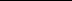 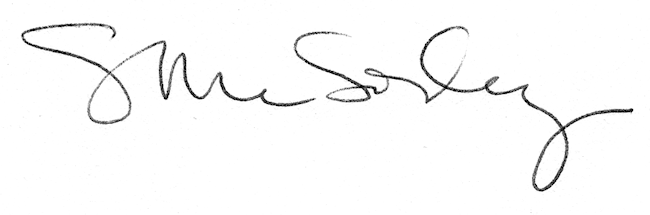 